PERSEPSI KELOMPOK PEDAGANG PASAR MENGENAI SAMPAH DI KOTA BANDUNG(Studi Deskriptif Kualitatif Persepsi Kelompok Pedangan Pasar Mengenai Sampah Di Pasar Sederhana Bandung)PERCEPTION OF MARKET TRADERS GROUP ON WASTE IN BANDUNG CITY(A Qualitative Descriptive Study of Perception About Waste in Market 	Traders Group at Pasar Sederhana Bandung )Oleh :
Yosep Triyadi
182050175SKRIPSIUntuk Memperoleh Gelar Sarjana Pada Program Studi Ilmu Komunikasi
Fakultas Ilmu Sosial dan Ilmu Politik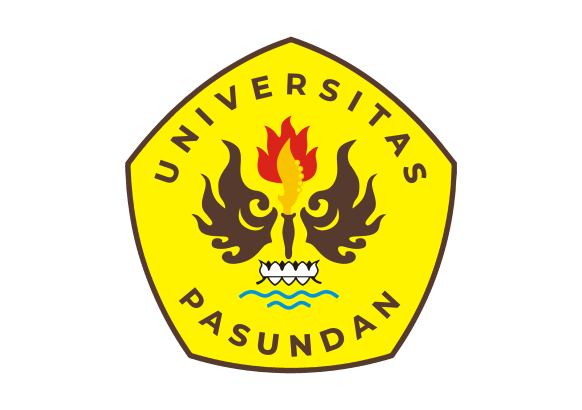 FAKULTAS ILMU SOSIAL DAN ILMU POLITIK
UNIVERSITAS PASUNDAN
BANDUNG
2022